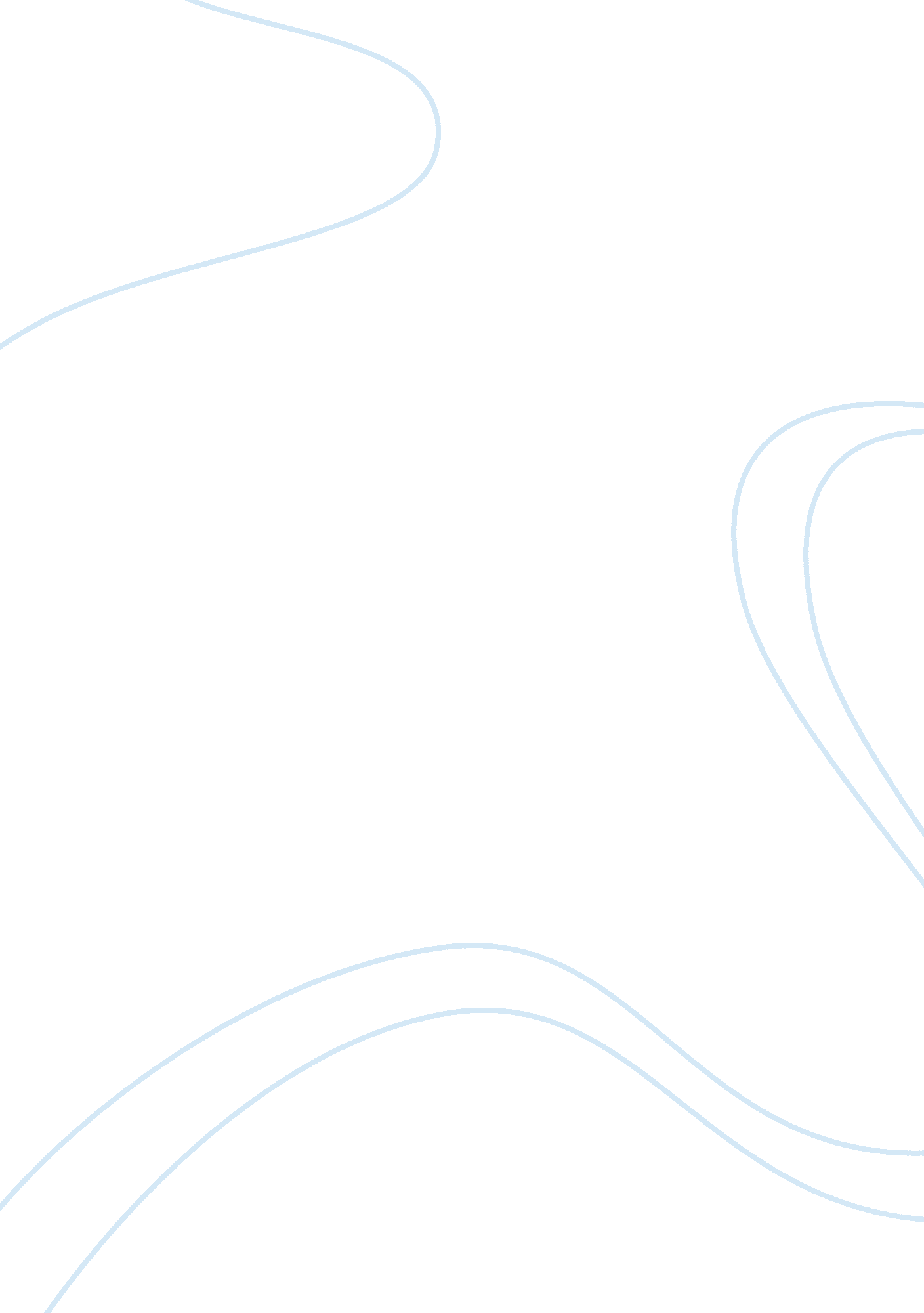 Review questions locke and rousseauLaw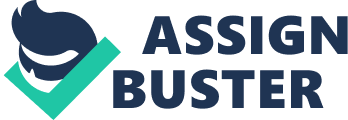 Review Questions — Locke and Rousseau Please answer the following True or False. Please support your answer. - For Rousseau, a family is a natural institution Answer: Does Rousseau make this claim? What claim does Rousseau make about a family? Critically evaluate Rousseau’s claim about a family. - To justify the existence of a state Rousseau used the slogan: Might is Right. What does Rousseau say about the relationship of a state and force? Critically evaluate Rousseau’s claim. - For Rousseau, a sovereign is an independent state. Answer: What is a sovereign? What is a state? Critically evaluate Rousseau’s theory of a sovereign. - Rousseau argues that since subjects created a sovereign, they (the subjects) have a right to disobey it. Answer: What is a subject? Critically evaluate the relationship of a subject to the sovereign in Rousseau’s philosophy. - In Rousseau’s society, individuals can delegate their legislative power. This delegation of legislative power allows individuals to specialize in different activities. Answer: Can individuals delegate their legislative power in Rousseau’s philosophy? Critically evaluate the relationship of individuals to the sovereign. - God does not play any role in John Locke’s political philosophy. Answer: Does God play any role in John Locke’s philosophy? Critically evaluate the role of God in Locke’s political philosophy. - John Locke believed that the nature of human being changes with changing social conditions. Answer: What is the nature of human being in Locke? Is it constant or is it changing? Critically evaluate the nature of human being in Locke. - The role of a Lockean liberal state is to ensure economic well being of its members through welfare programs. Answer: What is the role of a Lockean state? Critically evaluate this role. - John Locke believed that absolute monarchy was an ideal state. Answer: Is an absolute monarchy consistent with Locke’s political philosophy? What kind of a state did he advocate for England? Critically evaluate Locke’s theory of a state. - John Locke is a champion of modern civil society organizations. Answer: What does Locke mean by civil society? What is the contemporary meaning of civil society? Critically evaluate Locke’s civil society. - John Locke, like Rousseau, believed that a legitimate political society was an association. Answer: What is an association? What is a legitimate political society for Locke and Rousseau? Critically evaluate the legitimate political society for both Locke and Rousseau. 